PIANO DIDATTICO PERSONALIZZATOPER GLI ALUNNI CON DSANORMATIVA DI RIFERIMENTO: LEGGE 8 ottobre 2010, n. 170					    D.M. 12 LUGLIO 2011PLESSO:CLASSE:  ANNO SCOLASTICO:  ALUNNO/A:DATI GENERALIABILITA’ DI LETTURA, SCRITTURA  E CALCOLOALTRO:CARATTERISTICHE DEL PROCESSO DI APPRENDIMENTOSTRATEGIE UTILIZZATE DALL’ALUNNO NELLO STUDIO	DIDATTICA PERSONALIZZATAINTERVENTI CONCORDATI CON LA FAMIGLIA:……………………………………………………………………………………………………………………………………………………………………………………………………………………LE INSEGNANTI:LA DIRIGENTE SCOLASTICA:……………………………………I GENITORI:………………………………………………………………………….DATAPatto Formativo (da sottoporre ai genitori degli alunni con D.S.A.)Ai genitori dell’alunno /a     _______________________________________frequentante la classe          ___________      (A. S.  ____ /____)Vista la normativa vigente ed in particolare DPR n. 122 del 22.06.2009 sulla “Valutazione degli alunni con DSA”. L. 170 / 2010 Linee guida  MIUR  2011 e preso atto della documentazione da Voi prodotta ed acquisita agli atti riservati del Circolo Didattico di Todi si richiede di condividere con i Docenti il presente Patto formativo, finalizzato al successo scolastico del/la minore e di voler formalizzare la Vostra posizione come genitori dell’alunno/a _________________ iscritto/a alla classe _________ , contrassegnando le seguenti opzioni:            Autorizziamo tutti i Docenti del Consiglio di Classe, nel rispetto della privacy e della riservatezza del caso, ad applicare tutti gli strumenti compensativi e le strategie dispensative ritenute idonee,   previste dalla normativa vigente, tenuto conto delle risorse disponibili;Desideriamo che sia effettuato un periodo di osservazione preliminare, allo scopo di valutare l’autonomia didattica di nostro/a figlio/a, al termine del quale, qualora si rilevi la necessità di intervenire con l’applicazione di strategie idonee, chiediamo di essere tempestivamente convocati al fine di ricevere gli opportuni aggiornamentiDa compilare esclusivamente per gli alunni che frequentano la classe quinta.Autorizziamo il Dirigente Scolastico e il Consiglio di Classe, nel rispetto della privacy e della riservatezza del  caso, a  trasmettere tutta la documentazione in Vostro possesso alla Scuola Secondaria di primo grado per agevolare le pratiche passaggio e il processo di apprendimento in continuità tra i due ordini di scuola.Non autorizziamo il Dirigente Scolastico e il Consiglio di Classe, nel rispetto della privacy e della riservatezza del  caso, a  trasmettere tutta la documentazione in Vostro possesso alla Scuola Secondaria di primo grado per agevolare le pratiche passaggio e il processo di apprendimento in continuità tra i due ordini di scuolaIl Dirigente Scolastico e  tutti gli insegnanti del Circolo Didattico ritengono  fondamentale, ai fini del conseguimento del successo formativo da parte dell’alunno/a, il ruolo esercitato dalla famiglia, pertanto ne sollecitano la collaborazione in relazione ai seguenti punti:Sostenere la motivazione e l’impegno dell’alunno/a nel lavoro scolastico e domestico;Verificare regolarmente lo svolgimento dei compiti assegnati;Verificare che vengano portati a scuola i materiali richiesti;Incoraggiare l’acquisizione di un sempre maggiore grado di autonomia nella gestione dei tempi di studio, dell’impegno scolastico e delle relazioni con i docenti;Considerare non soltanto il significato valutativo, ma anche formativo delle singole discipline; Condividere quanto previsto nel Piano Didattico Personalizzato redatto per il corrente anno scolastico.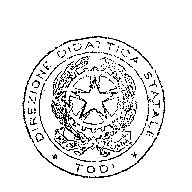                                                                                     Il Dirigente Scolastico	D.ssa Silvana Raggetti	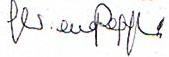 I genitori dell’alunno/a                                                           ________________________________________________________________Le insegnanti della classe________________________________________________________________________________________________________________________________________________________________Todi,_____________________NOTE PER LA COMPILAZIONE (DA NON ALLEGARE AL PDP)NOTA 1 ELEMENTI DESUNTI DALL’OSSERVAZIONEI docenti, oltre a prendere visione della certificazione di DSA in possesso presso gli uffici della Direzione didattica di Todi, devono descrivere nel documento le difficoltà che osservano nel bambino. Per l’osservazione e la descrizione potrebbero essere utili le seguenti note. Rigardo alla correttezza di lettura:Errori di tipo visivo che consistono nello scambio di lettere che hanno tratti visivi simili o speculari (“e” con “a”, “r” con “e”, “m” con “n”, “b” con “d”, “p” con “d”);Errori di tipo fonologico che consistono nello scambio di lettere che hanno la stessa “radice” (“f” con “v”, “c” con “g”).Errori di “anticipazione” cioè una parola letta al posto di un’altra a cui si accomuna per lettere iniziali o per significatoSpesso le difficoltà di lettura si associano a difficoltà nella scrittura (disortografia, disgrafia) e/o a difficoltà nel calcolo (discalculia).Disturbo specifico della scritturaDisortografia: Errori di tipo fonologico cioè scambi, omissioni-aggiunte, inversione di lettere, grafema incompleto.Errori di tipo non fonologico (grafema omofono, uso dell’h, doppie, attaccatura-staccatura delle parole).Nel caso dei bambini disortografici, l’incompiuta automatizzazione della scrittura richiede loro un’attenzione eccessiva sugli aspetti di ortografia, comportando una maggiore probabilità di errori e, spesso, un peggioramento della grafia proprio per l’attenzione eccessiva che viene richiesta.  Disgrafia: Calligrafia poco chiara, disordinata e di difficile comprensioneDisturbo specifico dell’aritmeticaI bambini che presentano questo disturbo hanno difficoltà che non riguardano tutta la matematica ma solo apprendere o automatizzare alcuni compiti numerici e aritmetici di base:Processamento numerico (contare all’indietro, dire velocemente il numero precedente o successivo, leggere, scrivere, ripetere correttamente i numeri, riconoscerne la grandezza)Il calcolo (nei suoi algoritmi di base, cioè eseguire le quattro operazioni a mente o per iscritto con sufficiente rapidità e precisione) NOTA 2CARATTERISTICHE DEL PROCESSO DI APPRENDIMENTOQueste informazioni sono ricavabili dai colloqui con i genitori e dalle osservazioni in classe in merito a:Capacità di memorizzare le procedure (filastrocche, poesie, date, definizioni, termini specifici delle discipline, formule, strutture grammaticali…)Capacità di immagazzinare, recuperare e organizzare le informazioni (con uso di immagini, parole-chiave, schemi di studio, ascolto, partecipazione attiva, in relazione o meno all’interesse che suscita l’argomento trattato)NOTA 3 STRATEGIE UTILIZZATE DALL’ ALUNNO NELLO STUDIOPer quanto riguarda la compilazione di questo punto si possono prendere in considerazione:Modalità di ricavare informazioni da un testo (sottolinea, identifica parole-chiave, fa schemi…)Modalità di svolgimento di un compito assegnato (ricorre all’insegnante per avere informazioni, chiede aiuto ad un compagno, si dimostra autonomo nello studio e nella ricerca di informazioni…)NOTA 4 DIDATTICA PERSONALIZZATAIn riferimento alle strategie e metodi di insegnamento è utile prendere in considerazione:Didattica di linguaggi alternativi al codice verbale scritto (linguaggio iconico, verbale orale) utilizzando mediatori didattici quali immagini, disegni, riepiloghi a voce.Schemi e mappe concettualiDidattica laboratoriale ed esperienza diretta nell’apprendimentoPromozione di processi metacognitivi per sollecitare nell’alunno l’autocontrollo e l’autovalutazione dei propri processi di apprendimentoLa progettazione di lavori da svolgere in piccolo gruppo, in coppia e il tutoraggio tra pariLa promozione dell’apprendimento cooperativo.MISURE DISPENSATIVEAll’alunno DSA è garantito l’essere dispensato da alcune prestazioni non essenziali ai fini dei concetti da apprendere. Esse possono essere, a seconda della disciplina e del caso: l’utilizzo contemporanei dei tre caratterila lettura ad alta vocela scrittura sotto dettaturaprendere appunticopiare dalla lavagnalo studio mnemonico delle tabellinelo studio della lingua straniera in forma scrittail rispetto della tempistica per la consegna dei compiti scrittila quantità dei compiti a casaSTRUMENTI COMPENSATIVIL’alunno DSA può usufruire di strumenti compensativi che gli consentono di compensare le carenze funzionali determinate dal disturbo. E’ importante aiutarlo mettendogli a disposizione:tabella dell’alfabetoretta ordinata dei numeritavola pitagoricalinea del tempotabella delle misure e delle formule geometricheformulari, sintesi, schemi, mappe concettuali computer con programma di videoscrittura, correttore ortografico e sintesi vocale, stampante e scannercalcolatriceregistratore o risorse audio (sintesi vocale, audiolibri, libri digitali)software didattici specifici VERIFICA E VALUTAZIONEE’ importante porre attenzione alla valutazione degli alunni DSA che potrà essere effetuata tenendo conto dell’opportunità di:prevedere tempi più lunghi per le verificheprevedere verifiche orali a compensazione di quelle scritte (soprattutto per quanto riguarda quelle straniere)attribuire maggiore attenzione al contenuto rispetto alla formausare strumenti e mediatori didattici nelle prove sia scritte che oraliintrodurre prove informatizzateprogrammare e concordare con l’alunno le verificheNOTA 5INTERVENTI CONCORDATI CON LA FAMIGLIACon la famiglia è opportuno concordare:i compiti a casa (l’eventuale riduzione, la distrubuzione settimanale del carico di lavoro, le modalità di presentazione)le modalità di aiuto (chi, come, per quanto tempo, per quali discipline)strumenti compensativi usati a casale interrogazioni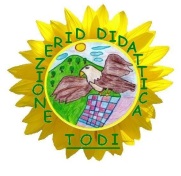 DIREZIONE DIDATTICA - TODIPiazzale G.F.degli Atti,1  06059   -  TODI (PG)Tel. 075/8956812  -  Fax 075/8956863 – C.F. 94069090549 Sito web: www.direzionedidatticatodi.it - e-mail :  PGEE06000L@istruzione.it – indirizzo pec: PGEE06000L@PEC.ISTRUZIONE.IT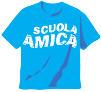 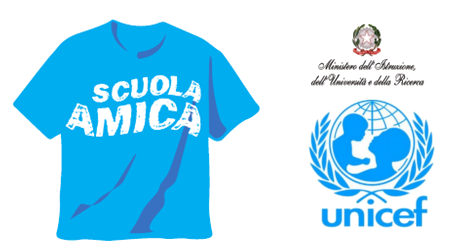 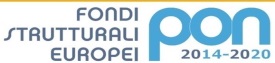 DATA DI NASCITADIAGNOSI SPECIALISTICAINTERVENTI SPECIALISTICIRAPPORTISCUOLA-FAMIGLIALETTURAElementi desunti dall’osservazione in classeLETTURAVelocitàLETTURACorrettezzaLETTURAComprensioneSCRITTURAElementi desunti dall’osservazione in classeSCRITTURAGrafiaSCRITTURATipologia di erroriSCRITTURAProduzioneCALCOLOElementi desunti dall’osservazione in classeCALCOLOMentaleCALCOLOPer iscrittoCALCOLOCALCOLOCALCOLOOSSERVAZIONEOSSERVAZIONEMEMORIZZAZIONE DELLE PROCEDURERECUPERO DELLE INFORMAZIONIORGANIZZAZIONE DELLE INFORMAZIONISTRATEGIE UTILIZZATE (modalità di affrontare le varie attività proposte)altroSTRATEGIE E METODI DI INSEGNAMENTOSTRATEGIE E METODI DI INSEGNAMENTOMACROAREA LINGUISTICA-ESPRESSIVAMACROAREA LOGICO-MATEMATICA-SCIENTIFICAMACROAREA STORICO-GEOGRAFICA-SOCIALEMISURE DISPENSATIVE/STRUMENTI COMPENSATIVI/TEMPI AGGIUNTIVI(da adottare anche per le attività di verifica)MISURE DISPENSATIVE/STRUMENTI COMPENSATIVI/TEMPI AGGIUNTIVI(da adottare anche per le attività di verifica)MACROAREA  LINGUISTICA-ESPRESSIVAMACROAREA  LOGICO-MATEMATICA-SCIENTIFICAMACROAREA STORICO-GEOGRAFICA-SOCIALECOGNOME E NOMEDISCIPLINA/EFIRMA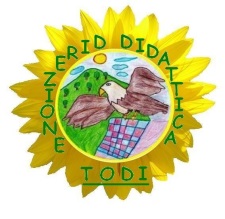 DIREZIONE DIDATTICA - TODIPiazzale G.F.degli Atti,1  06059   -  TODI (PG)Tel. 075/8956863  -  Fax 075/8956863 – C.F. 94069090549e-mail :  PGEE06000L@istruzione.it – indirizzo pec: PGEE06000L@PEC.ISTRUZIONE.IT